Welcome to the Rocky Fork Library Media Center!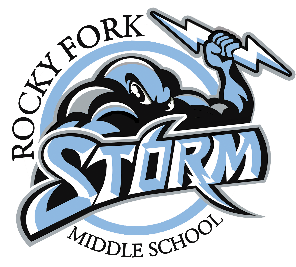 RFM Library Mission StatementThe Rocky Fork library aims to promote literacy across all content areas, to inspire and motivate students to develop a love for reading, and to challenge students to become independent, self-directed researchers that thrive in a society that demands digital information literacy.Show me the books! You may check out two books at a time for a period of two weeks (10 school days). If you finish early or change your mind, you can always return your books early and check out other materials. The library will be open for check out and book return from 7:15am-3:00pm daily. How do I check out a book?You will use your 7-digit number/lunch number. If you would like to login to Destiny, you will use your computer login as your username and your 7-digit number as your password. Late books:Overdue books cost 5 cents a school day (holidays and weekends are NOT included), and students may not check out a book if a fine is owed. Treat your books with TLC:We are so lucky to have a brand-new library with thousands of never-before-opened books. We want to make sure these books stay in great condition for years to come. Please avoid eating and drinking around your books, use the free bookmarks provided by your librarian, and never fold back the spine of the book. If a book is lost or damaged to an extent that it is no longer operational, you will be charged for the cost of the book, so treat your books with care! Library rules:No food, gum, or drinks in the library.Coats and backpacks are not permitted. If you are visiting the library before or after school, you may leave your backpack behind the circulation desk with the permission of the librarian. Please be mindful of other library guests and keep your sheer excitement of being in the library to a minimal volume. Classes visiting the library must be seated at a table when the bell rings. Check-out privileges will be restricted if your books are found abandoned on the ground in the hallway or left to fend for themselves in a teacher’s classroom.  Other cool stuff: Follow “@RFMlibrary” on Twitter for contests, events, and cool new books! You can look up books, check for library fines, and place the hottest new reads on hold through Destiny from any computer. Go to the RFM homepage, click on “Academics” and choose Library Media Center link from the dropdown menu. From there, click on the Desiny link and login! Our Fiction section has been “genrefied”! This means that you can search for a book by your favorite genre! 21st Century Skills (American Library Association)/ I Can statements: Demonstrate mastery of technology tools for accessing information and pursuing inquiry (GALE digital resources).Find, evaluate, and select appropriate sources to answer questions.Use the writing process, media and visual literacy, and technology skills to create products that express new understandings.Read widely and fluently to make connections with self, the world, and previous reading.Respond to literature and creative expressions of ideas in various formats and genres.Use information and technology ethically and responsibly.RealisticGreenSportsLight blueSci-FiOrangeFantasyPurpleHumorWhiteRomancePinkHorrorRedMysteryDark blueAdventureLime greenHistorical FictionYellow